Общие сведения Муниципальное бюджетное общеобразовательное учреждение 
« Городищенская средняя школа № 2 »Тип ОУ 	бюджетноеЮридический адрес ОУ: Волгоградская область, Городищенский район, р.п. Городище, ул.Пархоменко, д.35а.Фактический адрес ОУ: Волгоградская область, Городищенский район, р.п. Городище, ул.Пархоменко,д.35аРуководители ОУ:Директор : Светлана Анатольевна Гончарова  3-45-80Заместитель директорапо учебной работе  Надежда Анатольевна Чечёткина 3-45-80И.о заместителя директорапо воспитательной работе Ягнова Ольга Юрьевна 3- 45-80Ответственные работники муниципального органа образования:  Желтухина А.Н. 3-30-92Ответственные отГосавтоинспекции _ (должность) (фамилия, имя, отчество)Ответственные работники за мероприятия по профилактикедетского травматизма  Вондрачек Людмила Викторовна 3-45-80Руководитель или ответственный работник дорожно-эксплуатационнойорганизации, осуществляющейсодержание УДС _____________________ ______________Руководитель или ответственный работник дорожно-эксплуатационнойорганизации, осуществляющейсодержание ТСОДД* _____________________ ______________Количество учащихся 					508Наличие уголка по БДД  				имеется	1 этаж коридораНаличие класса по БДД 					нетНаличие автогородка (площадки) по БДД		даНаличие автобуса в ОУ 					имеется	Владелец автобуса 	МБОУ «Городищенская СШ № 2»Время занятий в ОУ:1-ая смена: 8:00 – 13:102-ая смена: 13:15 – 17:20внеклассные занятия: 17:00 – 19:00Телефоны оперативных служб:Дежурная часть:				 3-16-02ЕДС:						3-35-49Пожарная служба: 			3-57-01СодержаниеПлан-схемы ОУ.район расположения ОУ, пути движения транспортных средств и детей (учеников, обучающихся);организация дорожного движения в непосредственной близости от образовательного учреждения с размещением соответствующих технических средств, маршруты движения детей и расположение парковочных мест; маршруты движения организованных групп детей от ОУ к стадиону, парку или к спортивно-оздоровительному комплексу; пути движения транспортных средств к местам разгрузки/погрузки и рекомендуемых безопасных путей передвижения детей по территории образовательного учреждения.Информация об обеспечении безопасности перевозок детей специальным транспортным средством (автобусом).общие сведения;маршрут движения автобуса до ОУ; безопасное расположение остановки автобуса ОУ.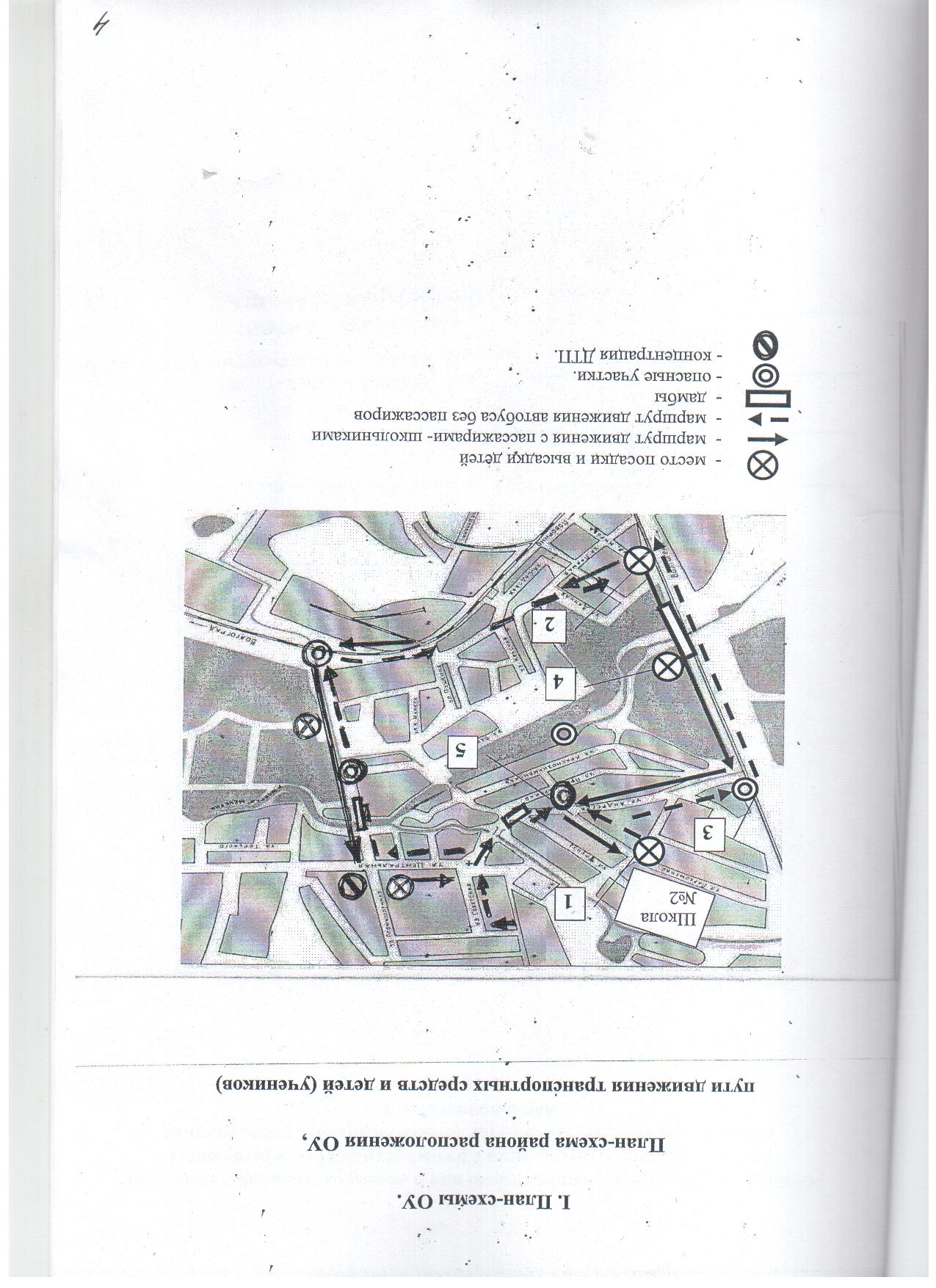 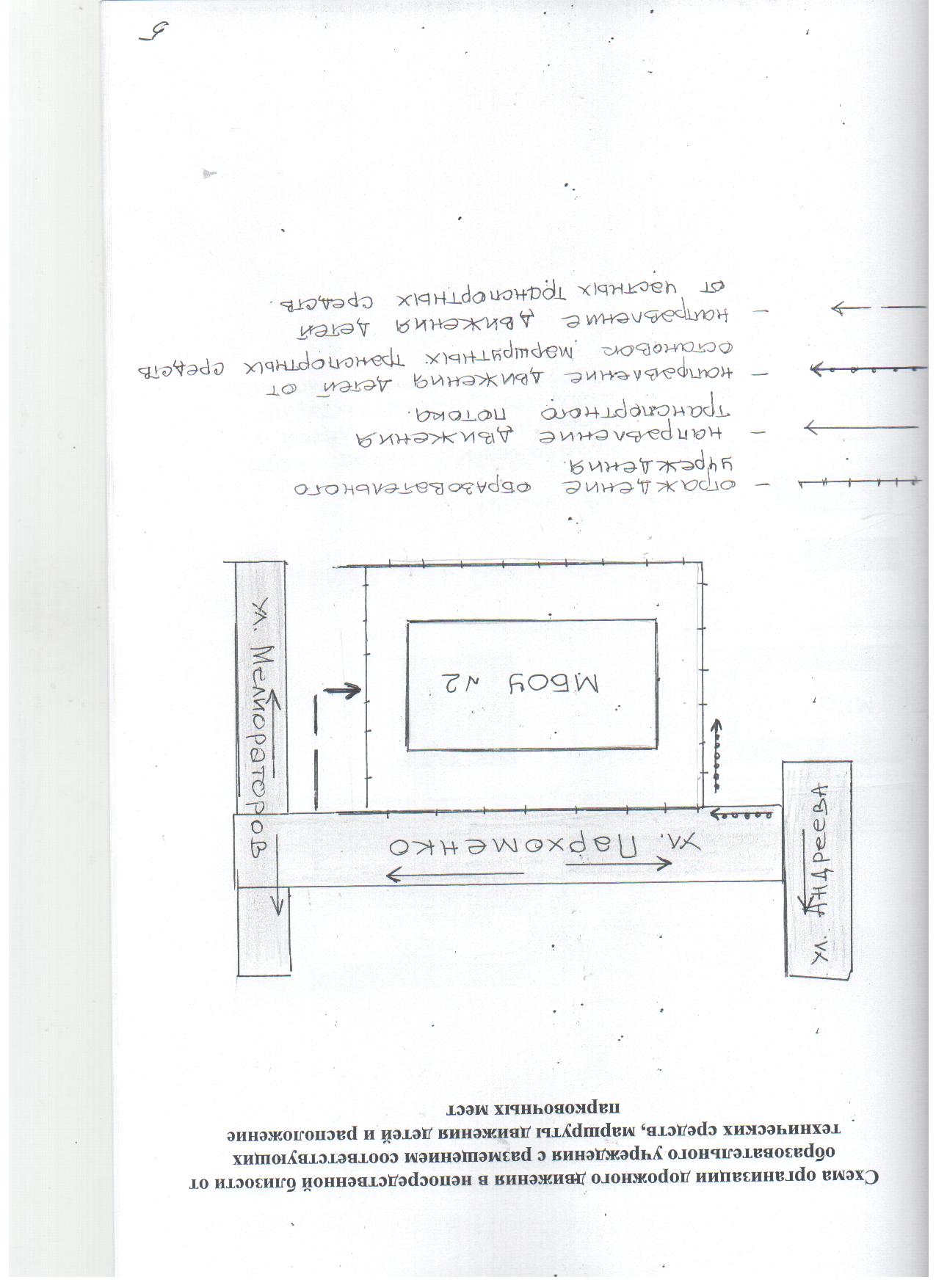 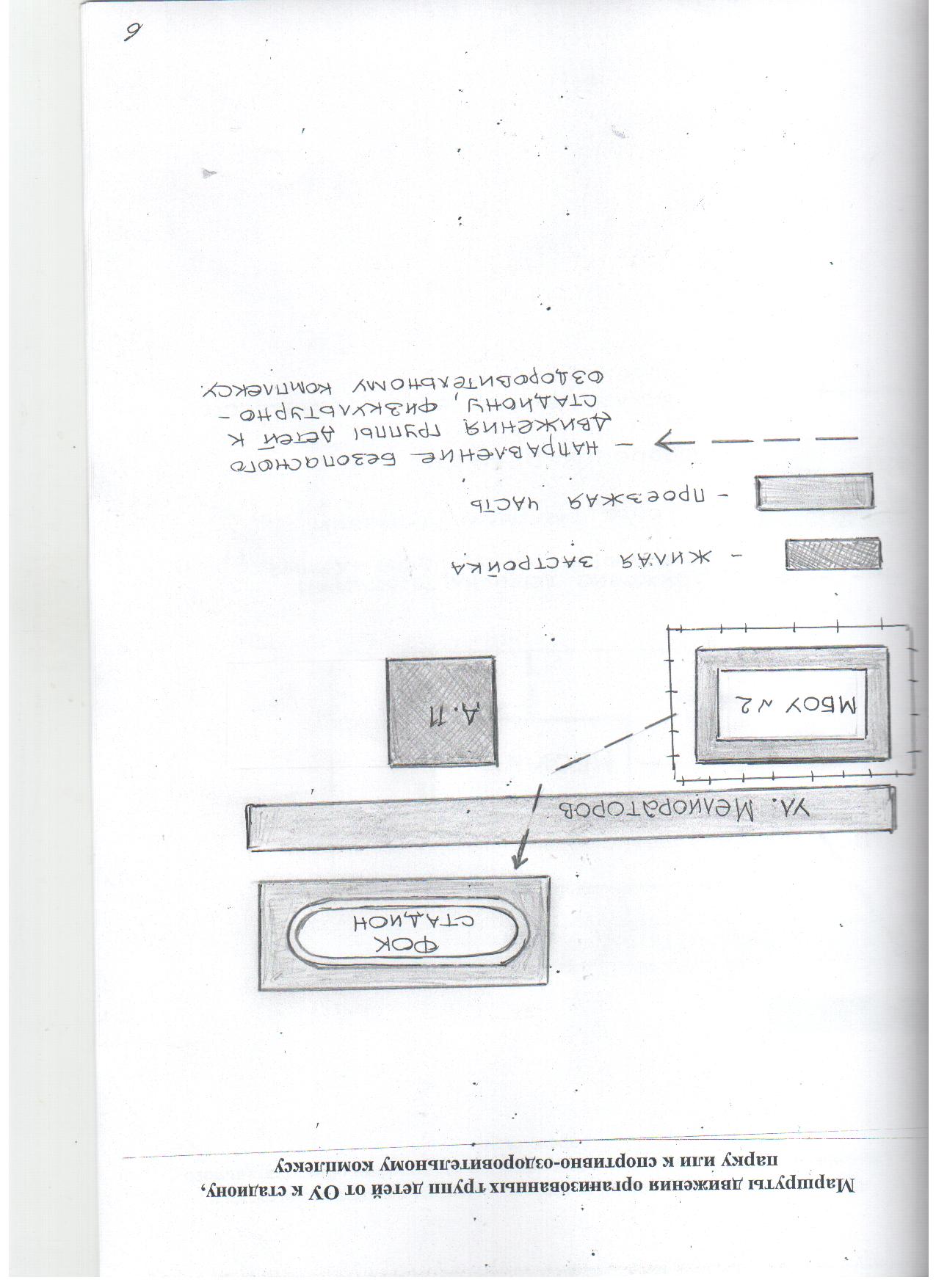 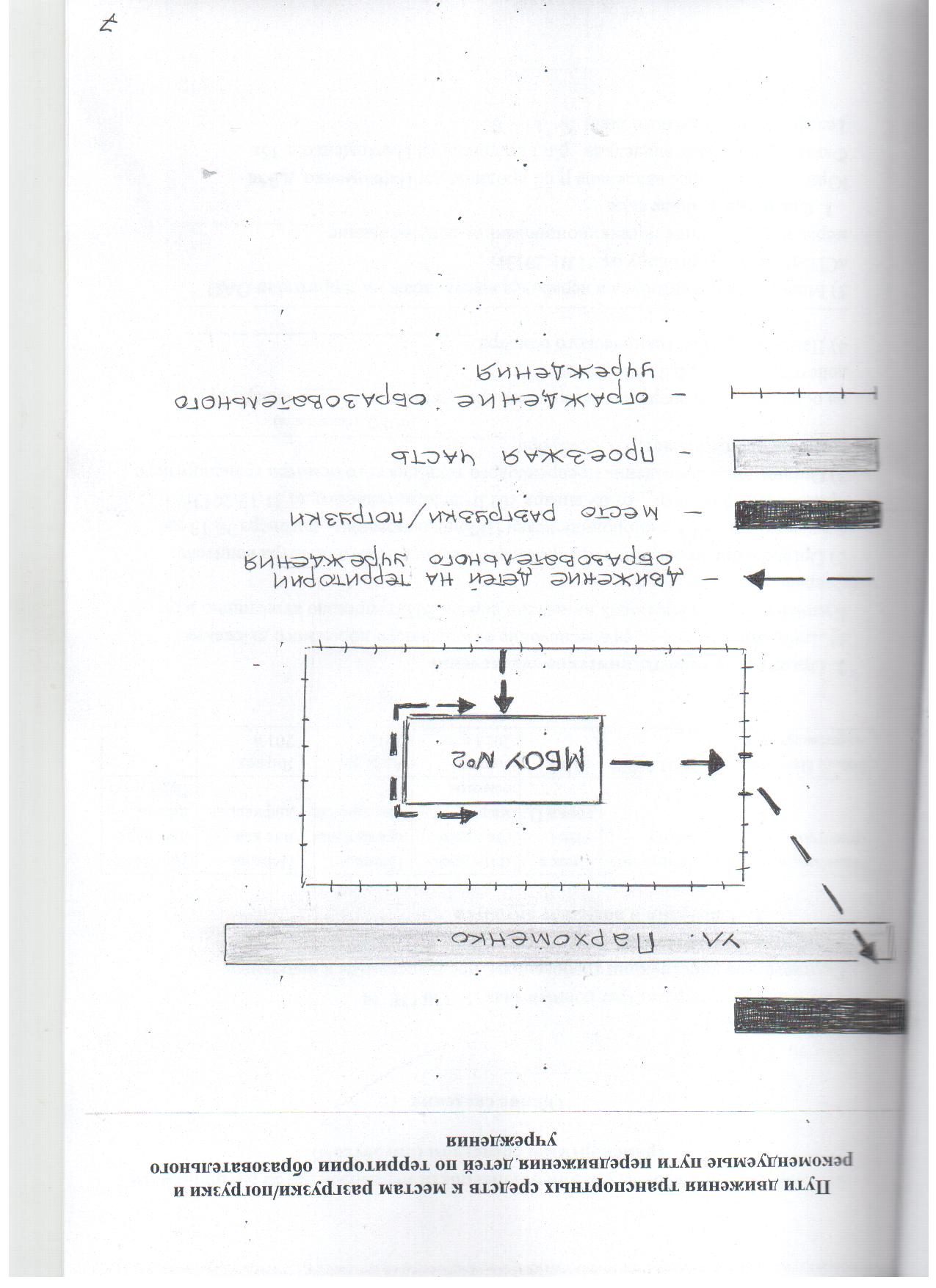 II. Информация об обеспечении безопасности перевозок детей специальным транспортным средством (автобусом).Общие сведенияМарка  ПАЗМодель 32053-70Государственный регистрационный знак  У 330 ОЕ 34Соответствие конструкции требованиям, предъявляемым к школьным автобусам  соответствуетСведения о водителе автобуса2. Организационно-техническое обеспечение1) Лицо, ответственное, за обеспечение безопасности дорожного движения: Куприянова Алла Ивановна назначено апрель 2012г, прошло аттестацию в феврале 2012г2) Организация проведения предрейсового медицинского осмотра водителя:осуществляет  ГБУЗ «Городищенская ЦРБ»на основании _договора № 1 на предрейсовый осмотр__от 11  января 2016г действительного до 31.12.2016г. 3) Организация проведения предрейсового технического осмотра транспортного средства:осуществляет _ООО «Маяк- Техно»__________________________________(Ф.И.О. специалиста)на основании  договора № 17 на техническое обслуживание от 17 августа 2016гдействительного до 31.12.2016 г4) Дата очередного технического осмотра _02__февраля 2017г.5) Место стоянки автобуса в нерабочее время гараж на территории ОАО «СПМК-69» по договору от 01.01.2015г.меры, исключающие несанкционированное использование ___-__________3. Сведения о владельцеЮридический адрес владельца р.п.Городище ,ул Пархоменко, д.35а Фактический адрес владельца _р.п.Городище, ул.Пархоменко,д 35аТелефон ответственного лица  3– 45– 80 4. Сведения об организациях, осуществляющих перевозку детей специальным транспортным средством (автобусом)Рекомендуемый список контактов организаций, осуществляющих перевозку детей специальным транспортным средством (автобусом).5. Сведения о ведении журнала инструктажаЖурнал инструктажа начат в апреле 2012г. Ведется регулярно ответственной за выпуск автобуса Куприяновой Аллой ИвановнойМаршрут движения автобуса ОУ(схемы прилагаются)Дорожно-эксплуатационные организации, осуществляющие содержание УДС, несут ответственность в соответствии с законодательством Российской Федерации (Федеральный закон «О безопасности дорожного движения» №196-ФЗ, КоАП, Гражданский кодекс).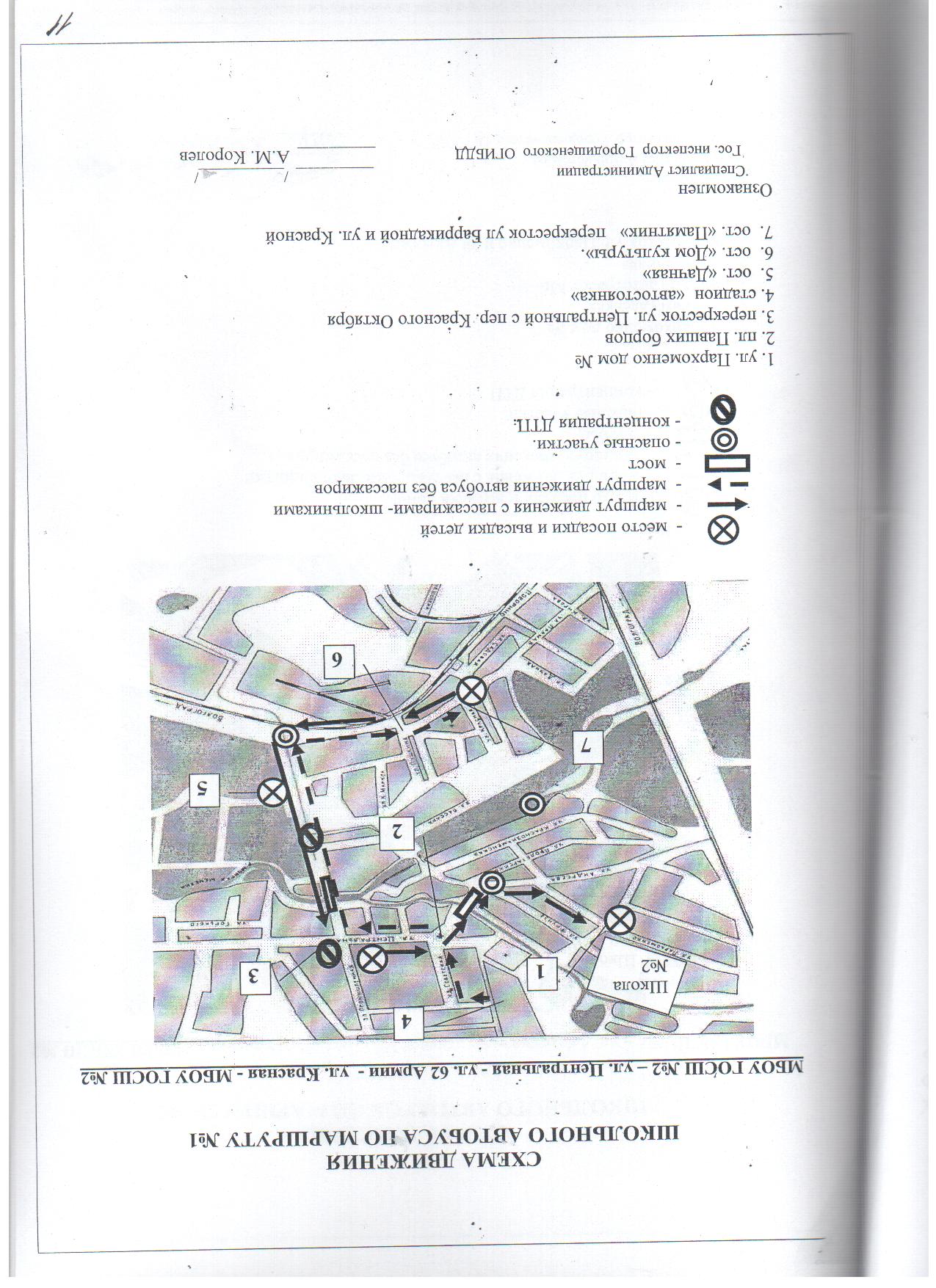 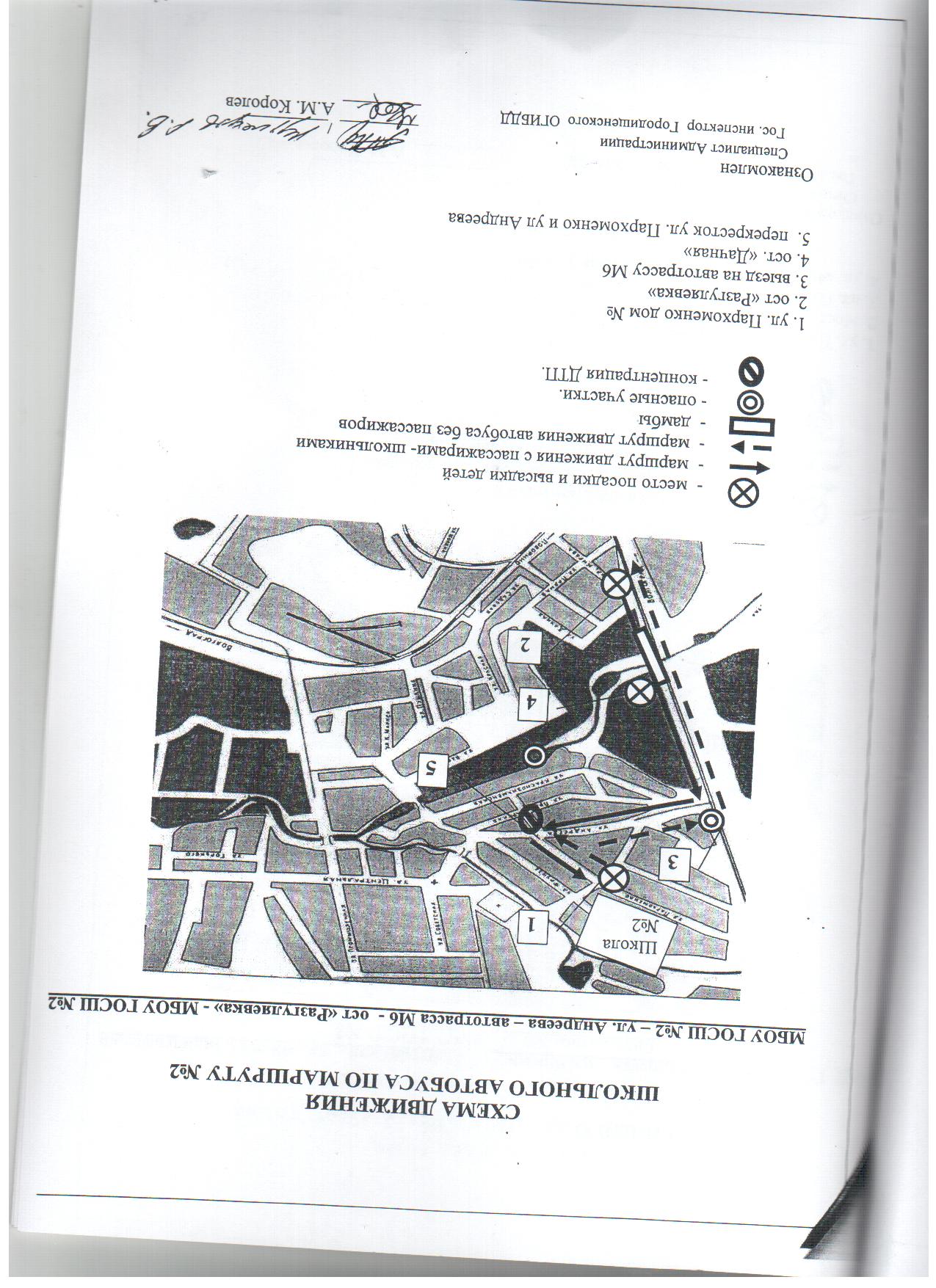 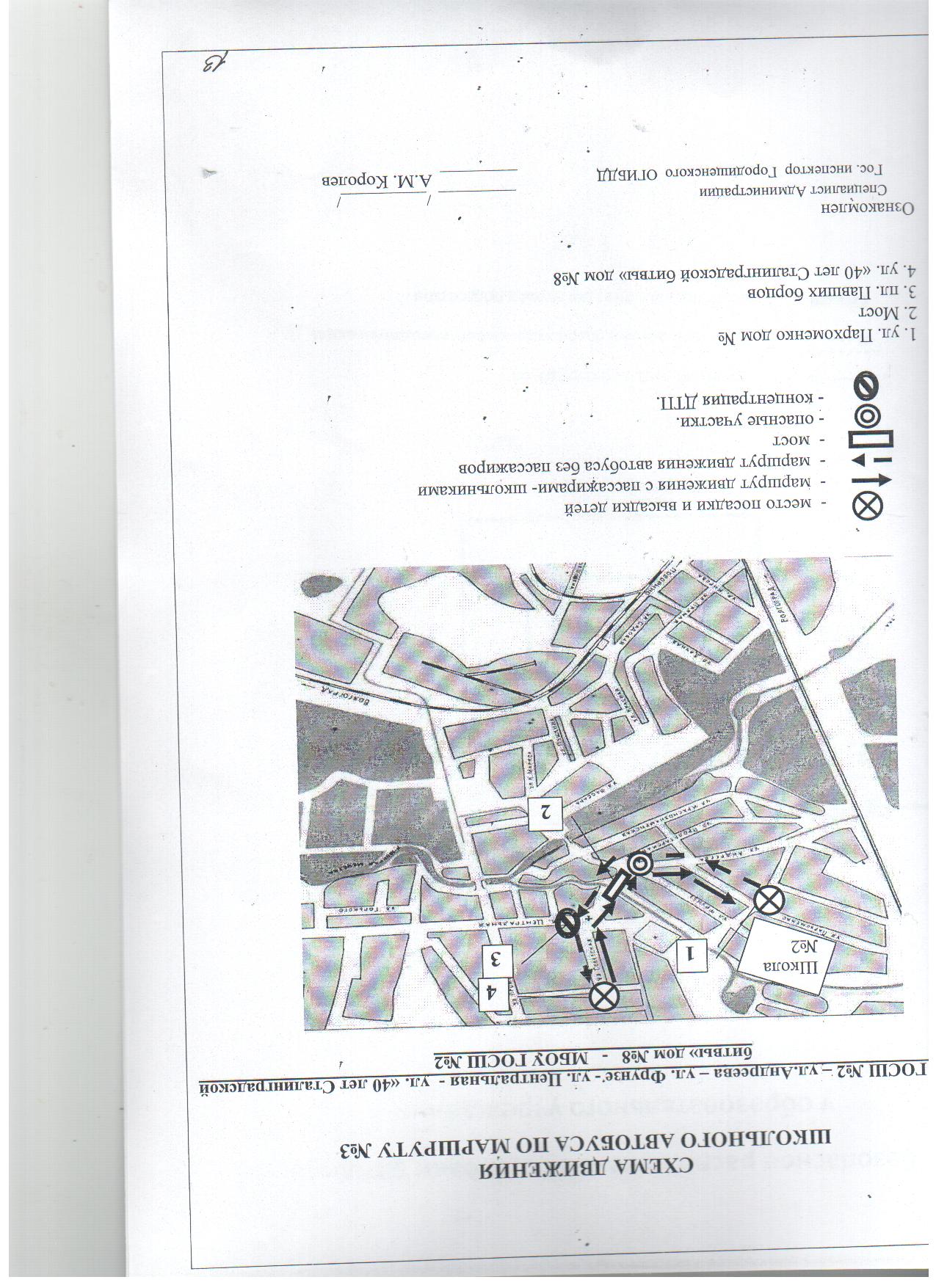 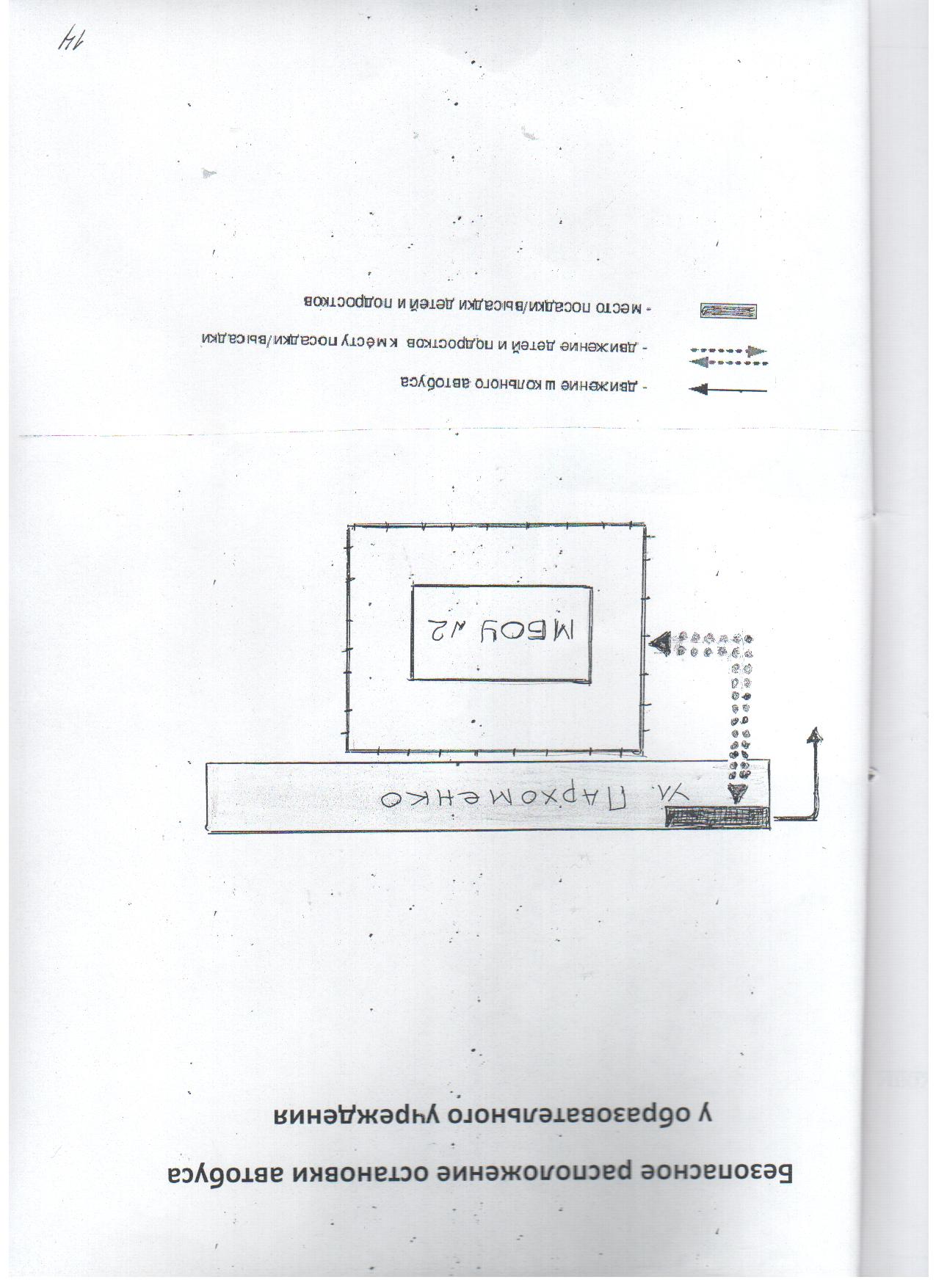 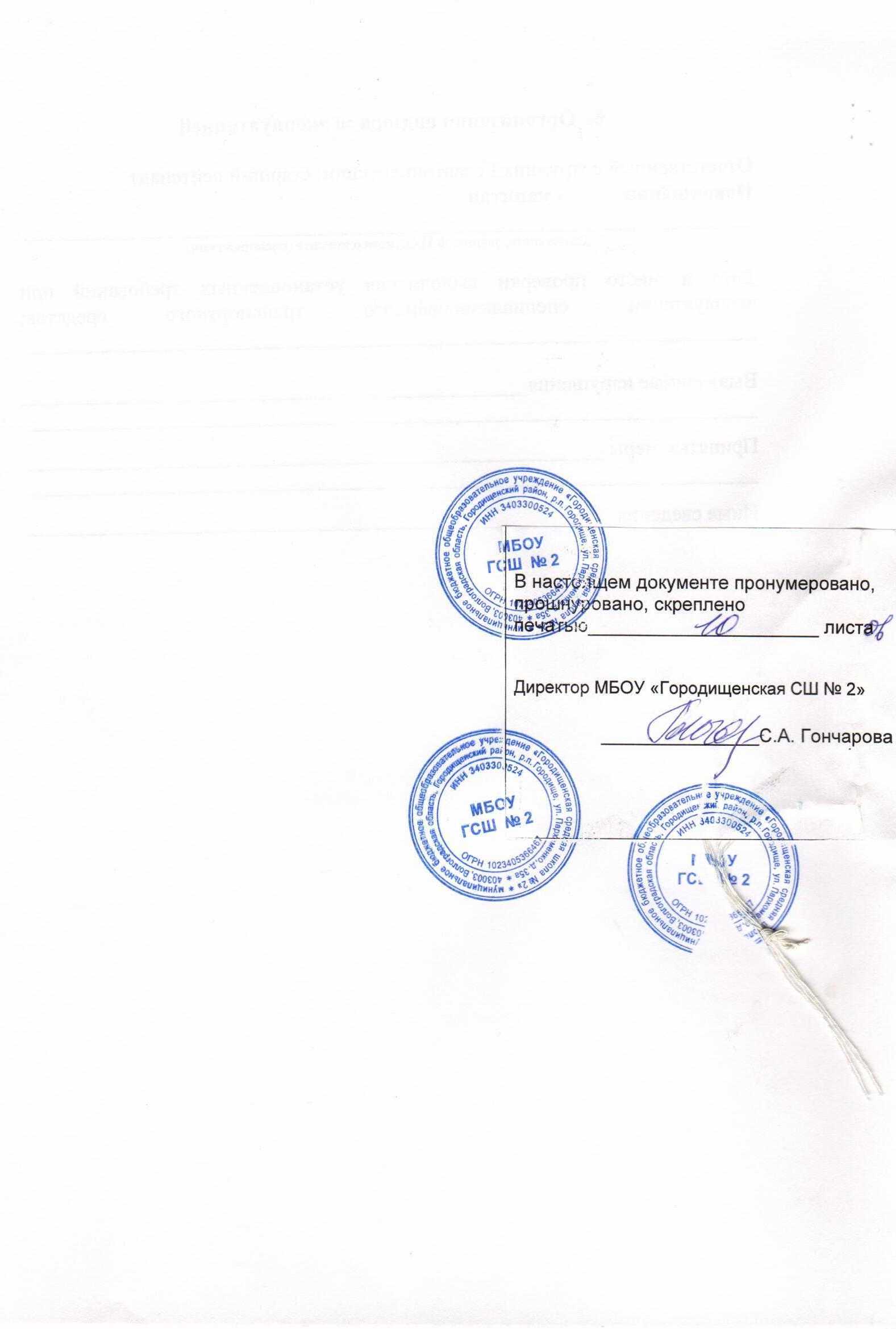 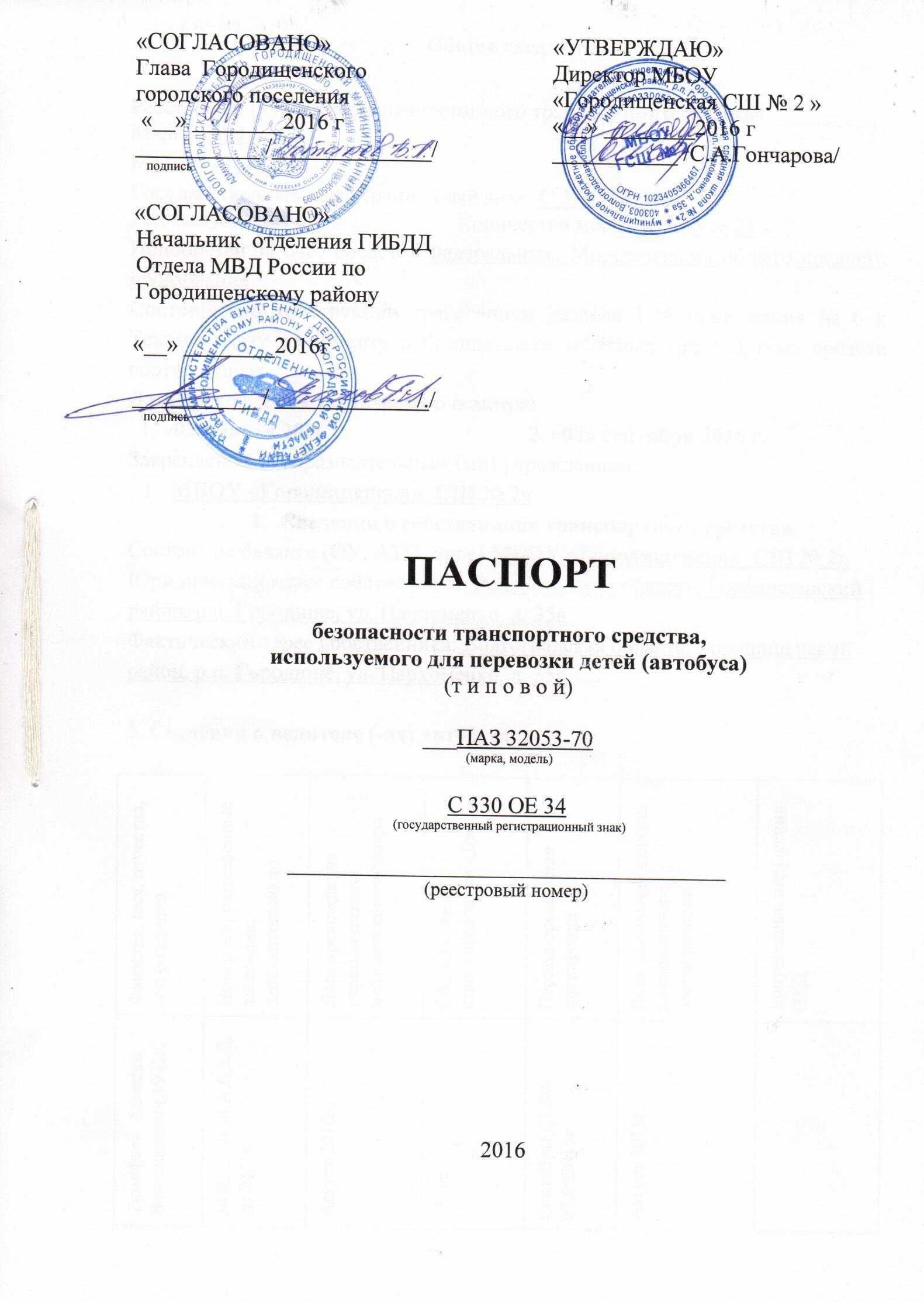 Фамилия, имя, отчествоПринят на работуСтаж в кате-гории DДата пред- стоящего мед. осмотраПериод проведения стажировкиПовыше-ние ква- лификацииДопущен- ные нару- шения ПДДТимофеев Алексей Вячеславович19.08.2015гАвгуст2017 г.сентябрь2015г.Август2016г.